Short profile                                                                     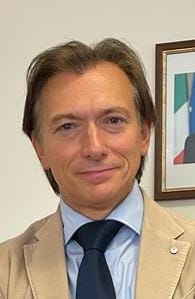 Benedetto Tavoni   Laurea in ingegneria meccanica nel 1995 – Università degli Studi di PerugiaAbilitazione ed iscrizione all’albo degli ingegneri della provincia di Perugia dal 1996Esperienze di lavoro fino al 2001: in particolare, presso aziende leader sia nel settore automobilistico che in quello motociclistico. Successivamente: in servizio presso l’allora Ufficio Tecnico di Finanza di Venezia, poi nell’Ufficio delle Dogane di Venezia. Dal 2008 ad oggi: sempre funzionario dell’Agenzia Dogane e Monopoli, in attività presso Ufficio delle Dogane di Perugia, ricoprendo molteplici incarichi di responsabilità. Attualmente Responsabile della Sezione Tributi, controlli e antifrode.Laurea in Economia e commercio nel 2011 – Università degli Studi di PerugiaPartecipazione come relatore a convegni e molteplici attività di docenza interna, sia in materia di accise che nell’ambito di corsi specialistici per ingegneri, e come formatore in materia di Sicurezza sui luoghi di lavoro.Tra i principali riconoscimenti: Certificato di merito della OMD - Organizzazione Mondiale delle Dogane (edizione dedicata al tema “La Dogana promuove un futuro sostenibile per le persone, la prosperità e il pianeta”) e premio San Matteo 2020.